ОКПО 04283124, ОГРН 1020200784152, ИНН / КПП  0236000869 / 023601001                   ? А Р А Р                                                     П О С Т А Н О В Л Е Н И Е                3 май 2012 й.                           № 16                           от 3 мая .Об утверждении Перечня муниципальных услуг, требующих организации межведомственного взаимодействия в Администрации сельского поселения Лемез-Тамакский сельсовет муниципального района Мечетлинский район Республики БашкортостанВ соответствии с Федеральным законом от 27.07.2010 № 210-ФЗ «Об организации предоставления государственных и муниципальных услуг», ПОСТАНОВЛЯЮ:        1. Утвердить Перечень муниципальных услуг, требующих организации межведомственного взаимодействия в Администрации сельского поселения Лемез-Тамакский сельсовет муниципального района Мечетлинский район Республики Башкортостан (прилагается).2. Разместить настоящее постановление на сайте Администрации сельского поселения Лемез-Тамакский сельсовет муниципального района Мечетлинский район Республики Башкортостан и обнародовать в здании Администрации сельского поселения Лемез-Тамакский сельсовет муниципального района Мечетлинский район Республики Башкортостан. 3. Контроль за исполнением настоящего постановления оставляю за собой.Глава                                                                                                    Р.Ю. НизамовИ.С.Ахмадуллина(34770) 2-31-45                           Приложение                             к постановлению Главы СП                           Лемез-Тамакский сельсовет                            от 3 мая . № 16Переченьмуниципальных услуг, требующих организации межведомственного взаимодействия в Администрации сельского поселения Лемез-Тамакский сельсовет муниципального района Мечетлинский район Республики БашкортостанБаш7ортостан Республика3ыМ2сетле районымуниципаль районыны8Л2м26тама7 ауылСоветы ауыл бил2м23еХакими2те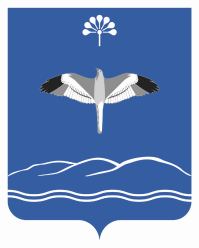 Администрациясельского поселенияЛемез-Тамакский сельсоветмуниципального районаМечетлинский районРеспублики Башкортостан Карл Маркс урамы, 4, Л2м26тама7 ауылы, 452564тел.  (34770) 2-31-33   Е-mail: ltam@ufamts.ruул. Карла Маркса, д.4, д.Лемез-Тамак, 452564тел.  (34770) 2-31-33.   Е-mail: ltam@ufamts.ru№Наименованиемуниципальной услугикатегории потребителей    муниципальной услугиструктурное подразделение (специалист) Администрации сельского поселения Лемез-Тамакский сельсовет ответственное за организацию предоставления услуги (выполнения работы)1235Принятие заявлений, документов на постановку граждан на учет в качестве нуждающихся в улучшении жилищных условий	физическое лицоуправляющий делами